INSTITUTO DE FOMENTO MUNICIPALREGIONAL DE PETENLISTADO DE VIAJES NACIONALESDEL 01 AL 30 DE SEPTIEMBRE 2019REGIONAL VI Suchitepéquez – RetalhuleuRegional Sede en MAZATENANGOMes de Septiembre2019INSTITUTO DE FOMENTO MUNICIPAL –INFOM-OFICINA REGIONAL DE QUICHELISTADO DE VIAJES NACIONALESDEL 11 DE SEPTIEMBRE AL 19 DE SEPTIEMBRE 2019INSTITUTO DE FOMENTO MUNICIPALREGIONAL DE SAN MARCOSLISTADO DE VIAJES NACIONALESDE SEPTIEMBRE 2,019INSTITUTO DE FOMENTO MUNICIPALREGIONAL DE QUETZALTENANGO       VIATICOS VIAJES NACIONALESEXPRESADO EN QUETZALESDURANTE EL MES DE SEPTIEMBRE 2019,  SE REALIZARON COMISIONES OFICIALESREPORTE DE VIATICOS CORRESPONDIENTE AL MES DE SEPTIEMBRE 2019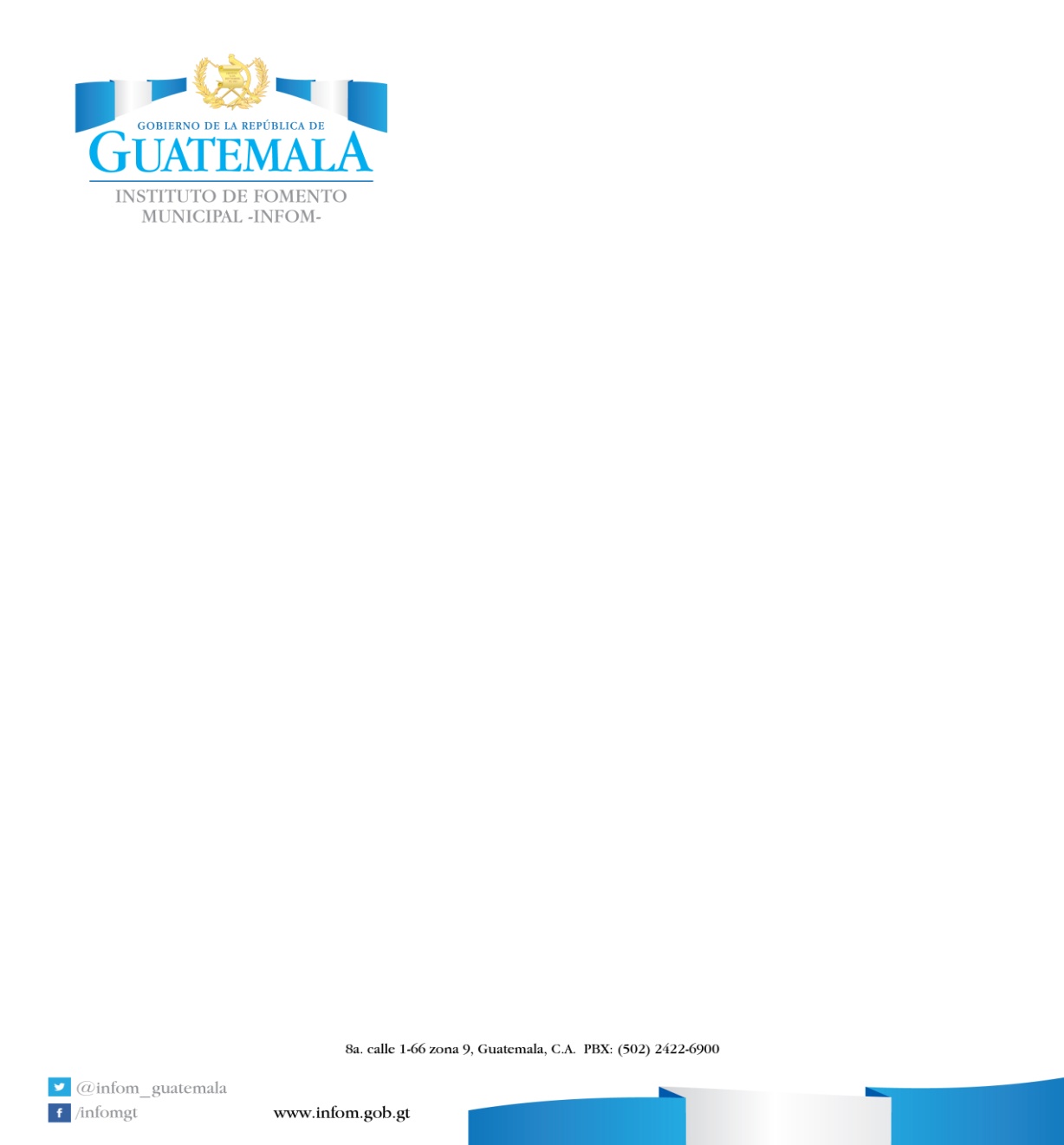 	SUBDIRECCIÓN DE CAPACITACIÓN MUNICIPALINSTITUTO DE FOMENTO MUNICIPALREGIONAL DE SAN MARCOSLISTADO DE VIAJES NACIONALESDE AGOSTO 2,019INSTITUTO DE FOMENTO MUNICIPALREGIONAL DE PETENLISTADO DE VIAJES NACIONALESDEL 01 AL 31 DE AGOSTO 2019INSTITUTO DE FOMENTO MUNICIPALREGIONAL DE HUEHUETENANGOLISTADO DE VIAJES NACIONALESDE AGOSTO 2,019INSTITUTO DE FOMENTO MUNICIPALREGIONAL DE JUTIAPALISTADO DE VIAJES NACIONALESDEL 01 AL 31 agosto de 2019REPORTE DE VIATICOS CORRESPONDIENTE AL MES DE AGOSTO 2019	SUBDIRECCIÓN DE CAPACITACIÓN MUNICIPALNOMBRE EMPLEA-DOPUESTOOBJETIVOS DE LA COMISIÓNLUGARES VISITA-DOSLOGROS ALCANZADOSTOTAL,DÍAS COMISIÓNINICIA COMISIÓN FINALIZA COMISIÓNTOTALVIATICOXiomara Blanco de los SantosGerente RegionalReunión de trabajo a solicitud del Subgerente en donde expongan logros alcanzados durante Periodo de gobierno municipal (2,016-2,019) así como estrategias a implementar en el próximo periodo Municipal (2020-2024) Ciudad GuatemalaSe presentó ante el Sub Gerente y los Gerentes Regionales los logros alcanzados en las diferentes Unidades de la Regional 2016 y lo que va del 2019 en el que se presentaron estrategias a implementarse en el periodo 2020-20240318-09-201920-09-2019Q   967.00Arnulfo Mario Canek AyalaAuxiliar de IngenieríaReunión en coordinación oficinas regionalesCiudad GuatemalaSe logró la coordinación con el Ing. Villegas para su visita en el Departamento para realizar estudios Hidrogeológicos en algunas comunidades de La Libertad y San Andrés, Petén 0318-9-201920-09-2019Q   945.00TOTALQ1,912.00NOMBRE EMPLEADOPUESTOOBJETIVOS DE LA COMISIÓNLUGARES VISITADOSLOGROS ALCANZADOSTOTAL,DÍAS COMISIÓNINICIACOMISIÓNFINALIZACOMISIÓNTOTALVIATICOJosè Luis Hernàndez Machic
Asistente AdministrativoSeguimiento Asesoría  elaboración tasas.San Josè La Máquina Such.Entrega al DirectorDafim anteproyecto plan tasas.103/09/201903/09/2019Q   84.00Oscar Arturo González CotaAuxiliar Financiero y BodegueroPromociòn créditos y servicios Municipales a Muni, Such.Municipalidades de Suchitepèquez.Entrega notas Autoridades Municipales servicios que presta Infom.110/09/201910/09//2019Q   84.00Marly E. Rodríguez EhmkeAsiesora Administrativa MunicipalPromoción Asesoria, Administrativay  FinancieraMunicipalidades de Retalhuleu.Entrega 4 oficios Secretaria, Receptor Alcalde.111/09/201911/09/2019Q 118.00Carlos E. Palencia LiuGerente RegionalReuniòn Gerente RegionalesGuatemalaSe proporcionó información de las diferentes actividades de la Regional.-119/09/201919/09/0219Q. 210.00TOTAL:TOTAL:TOTAL:TOTAL:TOTAL:TOTAL:TOTAL:TOTAL:Q.   496.00NOMBRE EMPLEADOPUESTOOBJETIVO DE LA COMISIÓNLUGARES VISITADOSLOGROSALCANZADOSTOTAL, DÍAS COMISIÓNINICIA COMISIÓNFINALIZA COMISIÓNTOTAL,VIATICOJusto Enrique Medrano PérezIngenieroRepresentar al Instituto de Fomento Municipal -INFOM- en la inauguración oficial de los proyectos de Aljibes y Letrinas de las Comunidades de la Campana y Pancul del Municipio de Chicamán. Chicamán El Quiché.Se asistió a dicha inauguración, se tomaron fotografías de diversas actividades realizadas, estuvieron representantes de otras Instituciones y los proyectos en las dos comunidades están ejecutados al 100% en su estructura.212/09/201913/09/2019277.50Gilberto Estuardo Barrios MarroquínFacilitador de Gestión SocialRepresentar al Instituto de Fomento Municipal -INFOM- en la inauguración oficial de los proyectos de Aljibes y Letrinas de las Comunidades de la Campana y Pancul del municipio de Chicamán.Chicamán El Quiché.Se asistió a dicha inauguración, se tomaron fotografías de diversas actividades realizadas, estuvieron representantes de otras Instituciones y los proyectos en las dos comunidades están ejecutados al 100% en su estructura.212/09/201913/09/2019277.50Totales: Q: 555.00NOMBRE EMPLEADOPUESTODESCRIPCION COMISIONDESTINOLOGROS ALCANZADOSTOTAL DIAS COMISIONINICIA COMISION FINALIZA COMISIONTOTAL VIATICODORA MARÍA LÓPEZ DE FUENTESGERENTE REGIONALReunión proyectos medidas cautelaresGuatemalaEn la reunión participo el alcalde electo 2020-2024 a quien se le explico la situación actual de los proyectos de medidas cautelares120/08/201920/08/2019165.00DORA MARÍA LÓPEZ DE FUENTESGERENTE REGIONALReunión Gerentes RegionalesGuatemalaBrindaron lineamientos generales para la colocación de créditos y se socializo el Plan Nacional de Respuesta -PNR122/08/201922/08/2019175.00DORA MARÍA LÓPEZ DE FUENTESGERENTE REGIONALReunión dialogo San Miguel Ixt.GuatemalaSe conoció del informe de la SECONRED sobre las causas del hundimiento y grietas en territorio de la Mina Marlin128/08/201928/08/2019113.00DORA MARÍA LÓPEZ DE FUENTESGERENTE REGIONALReunión congreso de la República de Guatemala, problemática medidas cautelaresGuatemalaSe confirmaron los expedientes de proyectos entre los diferentes actores204/09/201905/09/2019166.00MANFREDO NEFTALI JUÁREZ FUENTESINGENIERO SUPERVISORTaller de capacitaciónLa ReformaSe capacito a 22 personas de 12 comunidades sobre instalación y uso de sistemas de cloración121/08/201921/08/2019168.00JULIO ADOLFO RODRIGUEZ MERIDAASISTENTE ADMINISTRATIVOEntrega de materialesSipacapaSe entregaron 300 sacos de cemento para el proyecto de agua de aldea La Estancia105/09/201905/09/2019124.00MARTHA LIDIA MERIDA OROZCOAUXILIAR ASESORIA FINANCIERAEntrega invitaciones Tacna, Sibinal, San José Ojetenam, San Lorenzo, Río BlancoSe entregaron invitaciones para la jornada de fortalecimiento del gobierno municipal  a alcaldes electos 2020-2024121/08/201921/08/2019130.00OSMAR RODERICO BARRIOS OROZCOAUXILIAR GESTIÓN SOCIALEntrega invitaciones alcaldes electosPajapita, Ayutla, Catarina, Malacatan, San PabloSe entregaron invitaciones para la jornada de fortalecimiento del gobierno municipal  a alcaldes electos 2020-2024120/08/201920/08/2019125.00OSMAR RODERICO BARRIOS OROZCOAUXILIAR GESTIÓN SOCIALTaller de capacitaciónCatarina y EL RodeoSe capacito fontaneros, alcaldes auxiliares, COCODES y comités comunidades de Catarina y EL Rodeo sobre operación, mantenimiento de sistemas de agua123/08/201923/08/2019130..00OSMAR RODERICO BARRIOS OROZCOAUXILIAR GESTIÓN SOCIALTaller de capacitaciónTacanaSe capacito fontaneros, alcaldes auxiliares, COCODES y comités de Tacana sobre operación, mantenimiento de sistemas de agua128/08/201928/08/2019109..00OSMAR RODERICO BARRIOS OROZCOAUXILIAR GESTIÓN SOCIALTaller de capacitaciónEl QuetzalSe capacito fontaneros, alcaldes auxiliares, COCODES y comités de El Quetzal sobre operación, mantenimiento de sistemas de agua130/08/201930/08/2019166.00OSMAR RODERICO BARRIOS OROZCOAUXILIAR GESTIÓN SOCIALTaller de capacitaciónSipacapaSe capacito fontaneros, alcaldes auxiliares, COCODES y comités de Sipacapa sobre operación, mantenimiento de sistemas de agua103/09/201903/09/2019135.00OSMAR RODERICO BARRIOS OROZCOAUXILIAR GESTIÓN SOCIALTaller de capacitaciónConcepción TutuapaSe capacito fontaneros, alcaldes auxiliares, COCODES y comités de Concepción Tutuapa sobre operación, mantenimiento de sistemas de agua105/09/201905/09/2019135.00NOMBRE EMPLEADOPUESTODESCRIPCION COMISIONDESTINOLOGROS ALCANZADOSTOTAL DIAS COMISIONINICIA COMISION FINALIZA COMISIONTOTAL VIATICOHUGO LOPEZ BARRIOSTECNICO EN INFORMATICATaller de capacitaciónConcepción TutuapaSe capacito fontaneros, alcaldes auxiliares, COCODES y comités de Concepción Tutuapa sobre operación, mantenimiento de sistemas de agua105/09/201905/09/2019135.00VICTORIA MENDEZ CAMASSECRETARIA EJECUTIVA iiApoyo taller de capacitaciónCatarina y San José El RodeoSe apoyó en la inscripción de participantes al taller de capacitación sobre operación y mantenimiento de sistemas de agua123/08/201923/08/2019130.00VICTORIA MENDEZ CAMASSECRETARIA EJECUTIVA iiApoyo taller de capacitaciónTacanaSe apoyó en la inscripción de participantes al taller de capacitación sobre operación y mantenimiento de sistemas de agua128/08/201928/08/2019108 .00CLAUDIA MARIA LOPEZ OROZCOAUXILIAR DE BODEGAEntrega de materialesSipacapaSe entregaron 300 sacos de cemento y un paral de estructura metálica para el proyecto de aldea La Estancia105/09/201905/09/2019118.00SERGIO CESAR AGUSTIN VELASCOPILOTO IITrasladar Gerente RegionalGuatemalaSe trasladó a la Gerente Regional114/08/201914/08/2019181.00SERGIO CESAR AGUSTIN VELASCOPILOTO IITrasladar Gerente RegionalGuatemalaSe trasladó a la Gerente Regional120/08/201920/08/2019181.00SERGIO CESAR AGUSTIN VELASCOPILOTO IITrasladar Gerente RegionalGuatemalaSe trasladó a la Gerente Regional122/08/201922/08/2019194.00SERGIO CESAR AGUSTIN VELASCOPILOTO IITrasladar Gerente RegionalGuatemalaSe trasladó a la Gerente Regional128/08/201928/08/2019163.00SERGIO CESAR AGUSTIN VELASCOPILOTO IITrasladar Gerente RegionalGuatemalaSe trasladó a la Gerente Regional104/09/201904/09/2019206.00Instituto de Fomento MunicipalInstituto de Fomento MunicipalInstituto de Fomento MunicipalFortalecimiento MunicipalFortalecimiento MunicipalSubdirección de Asesoría Administrativa FinancieraSubdirección de Asesoría Administrativa FinancieraSubdirección de Asesoría Administrativa FinancieraSubdirección de Asesoría Administrativa FinancieraNombre del empleadoPuestoObjetivos de la comisiónLugares visitadosLogros alcanzadosTotal días de comisiónInicia de comisiónFinaliza comisión Total viáticos Luis  Humberto cajasAuxiliar de Asesoría Administrativa Municipal 01/09/201930/09/2019 Q                -   Eris Rodimiro Lima GodoyAuxiliar de Asesoría Financiera Municipal Entrega de invitaciones a autoridades municipales para participación en el taller "Inducción de Capacidades a Autoridades Municipales Electas para el Periodo 2020-2024”,Escuintla, La Gomera, Sipacate, Palín, San Vicente Pacaya, Nueva Concepción, Tiquisate, Guanagazapa, La Democracia, Santa Lucia Cotzumalguapa, Puerto de Iztapa, Puerto de San José, Siquinalá, Masagua.Se realizó la entrega de forma satisfactoria sin contratiempos.01/09/201930/09/2019 Q   1,560.00 Licda. Lidia Sincal LópezAsesor Financiero Municipal01/09/201930/09/2019 Q                -   José Luis ToscanoAuxiliar de Asesoría Financiera Municipal Entrega de invitaciones a autoridades municipales para participación en el taller "Inducción de Capacidades a Autoridades Municipales Electas para el Periodo 2020-2024”,Escuintla, La Gomera, Sipacate, Palín, San Vicente Pacaya, Nueva Concepción, Tiquisate, Guanagazapa, La Democracia, Santa Lucia Cotzumalguapa, Puerto de Iztapa, Puerto de San José, Siquinalá, Masagua.Se realizó la entrega de forma satisfactoria sin contratiempos.01/09/201930/09/2019 Q   1,567.00 NOMBRE EMPLEADORENGLONPUESTODESCRIPCION COMISIONDESTINOTOTAL DIAS COMISIONINICIA COMISIONFINALIZA COMISIONTOTAL VIATICOJOSE EFRAIN TUC QUEME011AUXILIAR DE INGENIERIAENTREGA DE MATERIAL SOBRANTE GUATEMALA / GUATEMALA102/09/201902/09/2019Q. 192.90VICTOR MANUEL SOTO AMBROSIO031PILOTOTRASLADO DE GERENTE REGIONAL PARA ASISTIR A REUNION EJE DE AGUAPANAJACHEL / SOLOLÁ103/09/201903/09/2019Q.  80.00VICTOR MANUEL SOTO AMBROSIO031PILOTOTRASLADO DE GERENTE REGIONAL A OFICINA CENTRAL DE INFOM GUATEMALA /GUATEMALA112/09/201912/09/2019Q. 210.00JOSE MALDONADO JUAREZ011OPERATIVO IIENTREGA DE INVITACIONES Y CONVENIO A MUNICIPALIDADES MOMOSTENANGO / TOTONICAPÁN SOLOLÁ /GUATEMALA 111/09/201911/09/2019Q. 190.00ING. MARIO ARTURO LOPEZ MARTINEZ011GERENTE REGIONALREUNION INFOM CENTRALGUATEMALA/GUATEMALA112/09/201912/09/2019Q. 210.00JOSE EFRAIN TUC QUEME 011AUXILIAR DE INGENIERIADAR CAPACITACION EN MUNICIPALIDAD  MOMOSTENANGO/TOTONICAPAN119/09/201919/09/2019Q. 00.00MYNOR PAUL CABRERA029TECNICODAR CAPACITACION EN MUNICIPALIDAD  MOMOSTENANGO/TOTONICAPAN119/09/201919/09/2019Q. 00.00ING. JORGE LAU RAMOS011SUPERVISORREALIZAR AFORO DE FUENTE DE AGUAEL PALMAR /QUETZALTENANGO123/09/201923/09/2019Q. 110.00ING. MARIO ARTURO LOPEZ MARTINEZ011GERENTE REGIONALREUNION EN INFOM CENTRALGUATEMALA / GUATEMALA118/09/201918/09/2019Q. 397.00CESAR EDUARDO MORALES RAMIREZ011AUXILIAR ASESORIA FINANCIERA MPAL.PROMOCIONAR CREDITOSCOLOMBA COSTA CUCA, FLORES COSTA CUCA/QUETZALTENANGO 130/09/201930/09/2019Q. 109.00NOMBRE EMPLEADOPUESTOOBJETIVOS DE LA COMISIÓNLUGARES VISITADOSLOGROS ALCANZADOSTOTALDÍAS COMISIÓNINICIA COMISIÓN FINALIZA COMISIÓNTOTALVIATICOHenio Alberto López MartínezSubdirector de Capacitación MunicipalCoordinar, ejecutar y seguimiento de  actividades de capacitación con el diplomado “Gestión Pública Municipal y  Unificación de Procedimientos de Tránsito”Samayac, SuchitepéquezSe coordinó con Jueces de Asuntos Municipales y de Transito el seguimiento de temas para la gestión de los juzgados, se definieron los documentos para finalización y coordinación de próximos diplomados0130/08/201930/08/2019Q. 210.00Luz Elena Figueroa OvalleFacilitadora de CapacitaciónFacilitar 2 Talleres de Capacitación en el Diplomado Gestión Pública Municipal y Unificación de Procedimientos de Tránsito, dirigido a los PMT’S y Jueces de Asuntos Municipales de 47 municipiosSamayac, SuchitepéquezSensibilizar a los participantes sobre la importancia de tener buenas relaciones humanas para poder brindar un servicio de calidad , reconocer cambios de actitud personal logrados en el transcurso del taller, lograr su máximo rendimiento en dar un servicio de calidad para el buen desempeño de sus actividades.0130/08/201930/08/2019Q. 210.00Rony  Estuardo López LópezFacilitadorFortalecer los conocimientos de los participantes en atención al público, lo que permitirá mejorar el desempeño laborar de los jueces de asuntos municipales y de tránsito.Samayac, SuchitepéquezIntegrar a los participantes en diferentes equipos de trabajo, lo que permite la participación de cada asistente de una forma activa y proactiva, donde se les hace saber la importancia de brindar una eficiente calidad de servicio.0130/08/201930/08/2019Q. 240.50NOMBRE EMPLEADOPUESTODESCRIPCION COMISIONDESTINOLOGROS ALCANZADOSTOTAL DIAS COMISIONINICIA COMISION FINALIZA COMISIONTOTAL VIATICODORA MARÍA LÓPEZ DE FUENTESGERENTE REGIONALReunión COREDURQuetzaltenangoSe conocieron los puntos  resolutivos 04-2019, 05-2019, 06-2019 del CONADUR y se aprobó la inversión 2020 de los CODEDES125/06/201925/06/201949.00DORA MARÍA LÓPEZ DE FUENTESGERENTE REGIONALAcompañamiento autoridades de INFOM CentralSan Pablo y San José El RodeoSe presentaron los avances de los proyectos en ejecución por TEDAGUA , visita de campo al tanque de distribución aldea Caxaque, visita al proyecto de alcantarillado Esquipulas Palo Gordo, reunión para conocer el avance físico  proyectos de San José El Rodeo y San  Pablo103/07/201903/07/201982.00DORA MARÍA LÓPEZ DE FUENTESGERENTE REGIONALReunión de trabajo MegaproyectosSan Pablo y San José El RodeoSe conocieron los avances de físicos y financieros de los proyectos del BID en San Pablo y San José El Rodeo117/07/201917/07/2019140.00DORA MARÍA LÓPEZ DE FUENTESGERENTE REGIONALPromoción de créditos y coordinar talleres de capacitaciónEl Quetzal y La ReformaSe entregaron bifoliares con información de créditos y se coordinaron talleres de capacitación124/07/201924/07/2019110.00DORA MARÍA LÓPEZ DE FUENTESGERENTE REGIONALMonitoreo y seguimiento proyectos y promoción de créditosSan Pablo y San José El RodeoSe supervisaron los trabajos del megaproyecto y se habló sobre proyectos turísticos y la disponibilidad de créditos para ello106/08/201906/08/2019110.00DORA MARÍA LÓPEZ DE FUENTESGERENTE REGIONALReunión Coordinación de RegionalesGuatemalaSe coordinaron actividades con diferentes unidades de INFOM-UNEPAR214/08/201915/08/2019238.00MANFREDO NEFTALI JUÁREZ FUENTESINGENIERO SUPERVISOR Participar taller Promoción Social, Educación sanitaria y AmbientalGuatemalaConocer la planificación estratégica y desarrollo sostenible ods, educación sanitaria, educación ambiental y cambio climático estrategia de comunicación con las municipalidades para obtener documentación legal  para proyectos de gestión.115/07/201915/07/2019109.00MANFREDO NEFTALI JUÁREZ FUENTESINGENIERO SUPERVISOREntrega de cementoSipacapaSe entregaron 150 sacos de cemento para el proyecto de agua potable de aldea La Estancia124/07/201924/07/201990.00MANFREDO NEFTALI JUÁREZ FUENTESINGENIERO SUPERVISORAforo de fuentes de aguaTejutlaSe aforaron los nacimientos de agua de la aldea Armenia131/07/201931/07/201965.00MANFREDO NEFTALI JUÁREZ FUENTESINGENIERO SUPERVISOREntrega de documentosCatarinaSe solicitó a la Corporación Municipal considerar la suscripción de dos actas de recepción de equipos  de bombeo de los pozos mecánicos del programa Aguas Subterraneas107/08/201907/08/201960.00MANFREDO NEFTALI JUÁREZ FUENTESINGENIERO SUPERVISORSupervisión acueductoSipacapaSe verificaron conexiones domiciliares en el sector Centro, y la excavación donde se construira el tanque de distribución108/08/201908/08/201946.00MANFREDO NEFTALI JUÁREZ FUENTESINGENIERO SUPERVISORSupervisión acueductoSipacapaSe verifico la continuidad de conexiones domiciliares en el sector Centro, y la excavación donde se construira el tanque de distribución114/08/201914/08/201960.00NOMBRE EMPLEADOPUESTODESCRIPCION COMISIONDESTINOLOGROS ALCANZADOSTOTAL DIAS COMISIONINICIA COMISION FINALIZA COMISIONTOTAL VIATICOJULIO ADOLFO RODRIGUEZ MERIDAASISTENTE ADMINISTRATIVOEntrega de materialesSipacapaSe entregaron 150 sacos de cemento  al COCODE y un paral de estructura metálica para el proyecto de aldea La Estancia124/07/201924/07/201980.00OSMAR RODERICO BARRIOS OROZCOAUXILIAR GESTIÓN SOCIAL Participar taller Promoción Social,Educaciónsanitaia y AmbientalGuatemalaConocer la planificación estratégica, educación sanitaria, ambiental y estrategia de comunicación con las municipalidades115/07/201915/07/201950.00OSMAR RODERICO BARRIOS OROZCOAUXILIAR GESTIÓN SOCIALCoordinar talleres de capacitaciónConcepción Tutuaoa, San Miguel Ixt., SipacapaSe establecieron fechas para los talleres de capacitación sobre administración, operación y mantenimiento de sistemas de agua114/08/201914/08/2019105.00HUGO LOPEZ BARRIOSTECNICO EN INFORMATICAEntrega documentosSibinal, San José Ojetenam, TajumulcoSe entregaron bifoliares con información de créditos117/07/201917/07/201961.00HUGO LOPEZ BARRIOSTECNICO EN INFORMATICAEntrega documentosLa Blanca, Nuevo ProgresoSe entregaron bifoliares con información de créditos101/08/201901/08/2019134.00CLAUDIA MARIA LOPEZ OROZCOAUXILIAR DE BODEGAInducción manejo digital 1HGuatemalaSe recibió la inducción sobre la forma de utilizar el formulario 1H y se entregó papelería en Auditoria, Contabilidad111/07/201911/07/201976.00CLAUDIA MARIA LOPEZ OROZCOAUXILIAR DE BODEGAEntrega de materialesSipacapaSe entregaron 150 sacos de cemento y un paral de estructura metálica para el proyecto de aldea La Estancia124/07/201924/07/201970.00SERGIO CESAR AGUSTIN VELASCOPILOTO IITrasladar Gerente RegionalGuatemalaSe trasladó a personal de bodega y financiero de la  Regional111/07/201911/07/2019110.00SERGIO CESAR AGUSTIN VELASCOPILOTO IITrasladar Gerente RegionalSan Pablo, San José El RodeoSe trasladó a la Gerente Regional117/07/201917/07/2019140.00SERGIO CESAR AGUSTIN VELASCOPILOTO IITrasladar Gerente RegionalEl Quetzal, La ReformaSe trasladó a la Gerente Regional124/07/201924/07/2019110.00SERGIO CESAR AGUSTIN VELASCOPILOTO IITrasladar Gerente RegionalSan Pablo, San José El RodeoSe trasladó a la Gerente Regional106/08/201906/08/2019175.00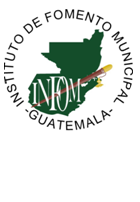 VIATICOS DE COMISIONES NACIONALESVIATICOS DE COMISIONES NACIONALESVIATICOS DE COMISIONES NACIONALESVIATICOS DE COMISIONES NACIONALESVIATICOS DE COMISIONES NACIONALESVIATICOS DE COMISIONES NACIONALESVIATICOS DE COMISIONES NACIONALESVIATICOS DE COMISIONES NACIONALESVIATICOS DE COMISIONES NACIONALESEXPRESADOS EN QUETZALESEXPRESADOS EN QUETZALESEXPRESADOS EN QUETZALESEXPRESADOS EN QUETZALESEXPRESADOS EN QUETZALESEXPRESADOS EN QUETZALESEXPRESADOS EN QUETZALESEXPRESADOS EN QUETZALESEXPRESADOS EN QUETZALESAGOSTO 2019AGOSTO 2019AGOSTO 2019AGOSTO 2019AGOSTO 2019AGOSTO 2019AGOSTO 2019AGOSTO 2019AGOSTO 2019EDIFICACION Y URBANISMOEDIFICACION Y URBANISMOEDIFICACION Y URBANISMOEDIFICACION Y URBANISMOEDIFICACION Y URBANISMOEDIFICACION Y URBANISMOEDIFICACION Y URBANISMOEDIFICACION Y URBANISMOEDIFICACION Y URBANISMONOMBRE DEL EMPLEADOPUESTODESCRIPCIÓN COMISIÓNMUNICIPIO DEPARTAMENTOFECHAMONTO RECIBIDO CORRESPONDIENTE A VIÁTICOS (Q)MONTO RECIBIDO CORRESPONDIENTE ALIMENTOS (Q)MONTO RECIBIDO CORRESPONDIENTE OTROS SERVICIOS NO PERSONALES (Q)Daniel Antonio Colocho ArévaloIngeniero (Edificación y Urbanismo)Visita técnica para atender requerimiento de COCODE comunidad La Guardianía respecto a sistema de agua potable según Nota de instrucciónes No. Subger-0168-2019Aldea La Guardianía, MasaguaEscuintla7Q174.50Daniel Antonio Colocho ArévaloIngeniero (Edificación y Urbanismo)Visita ténica para tomar criterio paso a tuberías petrólePerenco y aplicarlo en paso subacuático del acueducto de LivingstonLivingstonIzabal12 al 14Q730.50TOTALTOTALTOTALTOTALTOTALTOTALQ905.00Q0.00Q0.00TOPOGRAFÍATOPOGRAFÍATOPOGRAFÍATOPOGRAFÍATOPOGRAFÍATOPOGRAFÍATOPOGRAFÍATOPOGRAFÍATOPOGRAFÍANOMBRE DEL EMPLEADOPUESTODESCRIPCIÓN COMISIÓNMUNICIPIO DEPARTAMENTOFechaMONTO RECIBIDO CORRESPONDIENTE A VIÁTICOS (Q)MONTO RECIBIDO CORRESPONDIENTE ALIMENTOS (Q)MONTO RECIBIDO CORRESPONDIENTE OTROS SERVICIOS NO PERSONALES (Q)David Morales IllescasTopografoApoyo a operación y mantenimientoComapaJutiapa16Q154.00Javier A. MoralesAuxiliar de TopografoAcueductoAldea La Guardianía MasaguaEscuintla7Q140.00Javier A. MoralesAuxiliar de TopografoAcueductoLivingstonIzabal12 al 14Q695.00TOTALTOTALTOTALTOTALTOTALTOTALQ154.00Q835.00Q0.00OPERACIÓN Y MANTENIMIENTOOPERACIÓN Y MANTENIMIENTOOPERACIÓN Y MANTENIMIENTOOPERACIÓN Y MANTENIMIENTOOPERACIÓN Y MANTENIMIENTOOPERACIÓN Y MANTENIMIENTOOPERACIÓN Y MANTENIMIENTOOPERACIÓN Y MANTENIMIENTOOPERACIÓN Y MANTENIMIENTONOMBRE DEL EMPLEADOPUESTODESCRIPCIÓN COMISIÓNMUNICIPIO DEPARTAMENTOFechaMONTO RECIBIDO CORRESPONDIENTE A VIÁTICOS (Q)MONTO RECIBIDO CORRESPONDIENTE ALIMENTOS (Q)MONTO RECIBIDO CORRESPONDIENTE OTROS SERVICIOS NO PERSONALES (Q)Juan Cornelio Sosa MoralesTécnico en servicios municipalesExtracción e instalación de equipo de bombeo y limpieza de pozo mecánicoSan JoséEscuintla2 al 10Q3,111.50Juan Cornelio Sosa MoralesTécnico en servicios municipalesExtracción e instalación de equipo de bombeo y limpieza de pozo mecánicoFray Bartolomé de las CasasAlta Verapaz15 al 18Q1,225.00Otilio Neemías EstradaPilotoExtracción e instalación de equipo de bombeo y limpieza de pozo mecánicoSan JoséEscuintla2 al 10Q3,046.00Carlos Humberto Meda VasquezTécnico en servicios municipalesExtracción e instalación de equipo de bombeo y limpieza de pozo mecánicoSan JoséEscuintla2 al 10Q3,088.00Carlos Humberto Meda VasquezTécnico en servicios municipalesExtracción e instalación de equipo de bombeo y limpieza de pozo mecánicoFray Bartolomé de las CasasAlta Verapaz15 al 18Q1,162.00Julio César Castillo GarcíaTécnico en servicios municipalesExtracción e instalación de equipo de bombeo y limpieza de pozo mecánicoSan JoséEscuintla2 al 10Q3,043.50Julio César Castillo GarcíaTécnico en servicios municipalesExtracción e instalación de equipo de bombeo y limpieza de pozo mecánicoFray Bartolomé de las CasasAlta Verapaz15 al 18Q1,191.00Cecilio Miguel Pu VicenteTécnico en servicios municipalesExtracción e instalación de equipo de bombeo y limpieza de pozo mecánicoSan José Escuintla 2 al 10Q2,938.50Cecilio Miguel Pu VicenteTécnico en servicios municipalesExtracción e instalación de equipo de bombeo y limpieza de pozo mecánicoFray Bartolomé de las CasasAlta Verapaz15 al 18Q1,134.00TOTALTOTALTOTALTOTALTOTALTOTALQ15,867.00Q4,072.50Q0.00TOTALESTOTALESTOTALESTOTALESTOTALESTOTALESQ16,926.00Q4,907.50NOMBRE EMPLEA-DOPUESTOOBJETIVOS DE LA COMISIÓNLUGARES VISITA-DOSLOGROS ALCANZADOSTOTAL,DÍAS COMISIÓNINICIA COMISIÓN FINALIZA COMISIÓNTOTALVIATICOMilton Alexander Burelo OrtízIngeniero SupervisorAsistir a la reunión de recepción de ofertas en el proceso de calificación y adjudicación de cotización U-01-2019 del sistema de agua potable de la Aldea Panimacoc, Tecpán, Guatemala Ciudad GuatemalaRecepción de documentos, calificación y evaluación de las cuatro ofertas y adjudicación del proceso de la cotización U-01-2019 1028-07-201908-08-2019Q1,513.00Milton Alexander Burelo OrtízIngeniero SupervisorReunión con autoridades de la municipalidad de Las Cruces, Petén para entrega e instalación de equipo de cloración del Caserío BethelLas Cruces, PeténSe reunió con Alcalde, secretario y bodeguero y se entregó el equipo de cloración de hipoclorito de sodio, mezclador, tonel plástico y se elaboró Acta de compromiso.0120-08-201920-08-2019Q.  122.00Arnulfo Mario Canek AyalaAuxiliar de IngenieríaAforo nacimiento comunidad de El Triunfo de la Esperanza para elaboración de diseño del proyecto de agua potableFlores, PeténSe aforó el nacimiento que antiguamente  utilizaba la comunidad del Naranjo en presencia del Vicepresidente del Cocode0120-08-201920-08-2019Q.  120.00Xiomara Blanco de los SantosGerente RegionalReunión de Gerentes para participar en la Conferencia del Plan Nacional de CONRED, colocación de créditos, Saneamiento total e información sobre los status de los proyectos en ejecuciónCiudad GuatemalaSolicitaron estar atentos a los llamados de emergencia a nivel nacional, se dio información general de proyectos en ejecución e instrucciones para visitar a las nuevas autoridades municipales electas para promoción de préstamos y se presentó al nuevo Sub-Gerente y se trató tema de las necesidades de la Oficina Regional0421-08-201924-08-2019Q1.407.00TOTALQ3,162.00NOMBRE EMPLEADOPUESTODESCRIPCION COMISIONDESTINOLOGROS ALCANZADOSTOTAL DIAS COMISIONINICIA COMISION FINALIZA COMISIONTOTAL VIATICOJOSUE AMADO LOPEZ CUMATZILFACILITADOR G. SOCIALRECEPCION DE MATERIALES CONST. SISTEMA AGUA POT. NUEVO TRIUNFO.SAN MATEO IXTATANSE CONSTATO LA ENTREGA DE 10 MTS. CUBICOS DE ARENA DE RIO PARA LA ALDEA NUEVO TRIUNFO.123/07/201923/07/2019122.50JOSUE AMADO LOPEZ CUMATZILFACILITADOR EN GESTION S.PARTICIPACION TALLER PROMOCION SOCIAL EDUCACION SANITARIA Y AMBIENTAL  .GUATEMALASE OBTUVO CONOCIMIENTOS DE PLANIF.ESTRATEGICA, EDUC. SANITARIA, EDUC. AMBIENTAL, ESTRATEGIAS DE COMUNICACIÓN ,ETC...214/07/201915/07/2019372.50EMILIANA ISABEL HERRERA SOLIZAUXILIAR DE BODEGARECEPCION DE ARENA DEL PROYECTO SISTEMA AGUA POTABLE  LLANO GRANDE, BULEJ.SAN MIATEO IXTATANSE PROCEDIO A LA RECEPCION DE 10, MTS. CUBICOS DE ARENA DE RIO, ASÍ COMO A LA ENTREGA AL PRESIDENTE DEL COMITE DEL PROYECTO.123/07/201923/07/2019144.50HUGO JAVIER MATUL PEREZINGENIERO REGIONALVISITA TECNICA A PROY. TAPON SANTA ROSA YVARIAS COMUNIDADES..LA DEMOCRACIASE REALIZO LA VISITA SATISFACTORIAMENTE EVALUANDO LAS ESTRUCTURAS DE CAUDALES Y LOS 10 TANQUES DE DISTRIBUCION ASÍ EL AFORO RESPECTIVO.223/07/201924/07/2019559.00BYRON OTONIEL LOPEZ PALACIOSPILOTOTRASLADO DE PERSONALLA DEMOCRACIA Y VARIAS COMUNIDADESSE REALIZO EL TRASLADO DEL PERSO9NALDE ESTA OFICINA A LOS DIFERENTES PUNTOS DE VISITAS.223/07/201924/07/2019558.00HUGO JAVIER MATUL PEREZINGENIERO REGIONALATENDER EL ACUERDO No. 137-2019 PARA INTEGRAR JUNTA DE COTIZACION.GUATEMALASE ATENDIO LO REQUERIDO CONSTA EN EL ACTA No. 6-2019 LIBRO DE ACTAS DEL DEPTO. DE COMPRAS INFOM-UNEPAR.129/04/201929/07/2019202.00HUGO JAVIER MATUL PEREZINGENIERO REGIONAL VISITA TECNICA A LA ALDEA EL POTRERILLO.CHIANTLASE REALIZO LA VISITA TECNICA PARA ATENDER SOLICITUD DE MATERIALES SOBRANTES Y SE VERIFIC O QUE ERL MATERIAL SOLICITADO SERA UTILIZADO PARA LO QUE LOS COMUNITARIOS EXPRESAN.109/08/201909/08/2019143.00BYRON OTONIEL LOPEZ PALACIOSPILOTOTRASLADO DE PERSONALGUATEMALASE REALIZO EL TRASLADO DEL PERSONAL DE INFOM HUEHUETENANGO A INFOM GUATEMALA122/08/201922/08/201993.00MAYRA ELIZETH GIRON CANOGERENTE REGIONALATENDER CONVOCATORIA A REUNION DE GERENTES REGIONALESINFOM GUATEMALASE ATENDIO CONVOCATORIA SE TRATARON TEMAS RELACIONADOS CON EL DESARROLLO DE LAS ACTIVIDADES DE LA OFICINAS REGIONALES, SE ATENDIO INSTRUCCIONES SOBRE CREDITOS Y CAPACITACION POR PARTE DE CONRED.122/08/201922/08/2019103.00NOMBRE EMPLEADOPUESTODESCRIPCION COMISIONDESTINOLOGROS ALCANZADOSDIAS DE COMISIONINICIA COMISION FINALIZA COMISIONTOTAL VIATICOEdgar Antonio Duarte EscobarTécnico AdministrativoParticipar en reunión con Autoridades MunicipalesCuilapa, Santa RosaSe entregó listado de requisitos para créditos106/08/201906/08/2019100.00Jaime Estrada GarcíaGerente RegionalTrámites Administrativos y Entrega de DocumentosGuatemalaReunión con Coordinador de Regionales107/08/201907/08/2019131.89Manuel Eugenio Diéguez Tobar Asistente AdministrativoVerificación de estado de Maquinaria Perforación de PozosSitio las Flores Asunción Mita, JutiapaSe verificó que la maquinaria se está en buenas condiciones bajo el cuidado de la comunidad107/08/201907/08/2019146.00Jaime Estrada GarcíaGerente RegionalTrámites Administrativos y Entrega de DocumentosGuatemalaSe realizaron trámites en diferentes unidades de INFOM y UNEPAR119/08/201919/08/2019189.00Manuel Eugenio Diéguez Tobar Asistente AdministrativoParticipar en CODEDE de Santa RosaCuilapaSe sostuvo la reunión que se trató de ejecución Proyectos de Arrastre de 2018121/08/201921/08/2019100.00Jaime Estrada GarcíaGerente RegionalParticipar en reunión de Gerentes RegionalesGuatemalaSe sostuvo la reunión con Gerentes122/08/201922/08/2019164.25Manuel Eugenio Diéguez Tobar Asistente AdministrativoVerificación de estado de Maquinaria Perforación de PozosSitio las Flores Asunción Mita, JutiapaSe verificó que la maquinaria se está en buenas condiciones bajo el cuidado de la comunidad123/08/201923/08/201970.00José Antonio Monzón MartínezConserjeEntrega de informes y documentación en oficinas centrales de INFOM CentralGuatemala Se entregó todos los informes en diferentes unidades128/08/201928/08/2019128.50T O T A L . . .T O T A L . . .T O T A L . . .T O T A L . . .T O T A L . . .T O T A L . . .T O T A L . . .T O T A L . . .1,029.64Instituto de Fomento MunicipalInstituto de Fomento MunicipalInstituto de Fomento MunicipalFortalecimiento MunicipalFortalecimiento MunicipalSubdirección de Asesoría Administrativa FinancieraSubdirección de Asesoría Administrativa FinancieraSubdirección de Asesoría Administrativa FinancieraSubdirección de Asesoría Administrativa FinancieraNombre del empleadoPuestoObjetivos de la comisiónLugares visitadosLogros alcanzadosTotal días de comisiónInicia de comisiónFinaliza comisiónTotal viáticos Luis  Humberto cajasAuxiliar de Asesoría Administrativa Municipal 1/08/201931/08/2019 Q                -   Eris Rodimiro Lima GodoyAuxiliar de Asesoría Financiera Municipal 1/08/201931/08/2019 Q                -   Licda. Lidia Sincal LópezAsesor Financiero Municipal1/08/201931/08/2019 Q                -   José Luis ToscanoAuxiliar de Asesoría Financiera Municipal 1/08/201931/08/2019 Q                -   NOMBRE EMPLEADOPUESTOOBJETIVOS DE LA COMISIÓNLUGARES VISITADOSLOGROS ALCANZADOSTOTAL,DÍAS COMISIÓNINICIA COMISIÓN FINALIZA COMISIÓNTOTALVIATICOLUZ ELENA FIGUEROA OVALLEFACILITADORAFacilitar Taller de capacitación en  relación  a la Ley de Acceso a la Información Pública, dirigido a Jueces de Asuntos Municipales y de Tránsito y PMT’s para coadyuvar al ejercicio de la auditoria social.San José, Escuintla1 Taller de capacitación municipal en el que se sensibilizo a los participantes sobre la importancia de mantener actualizada y disponible en todo momento la información que podrá ser consultada de manera directa o  a través de los portales electrónicos.  Asi mismo dar a conocer los beneficios que se esperan a través de la aplicación correcta de la Ley de Acceso a la Información Pública. 225/07/201926/07/2019Q.600.00Oscar Saúl Portillo RiveraPilotoTrasladar personal de Capacitación MunicipalSan José, EscuintlaSe trasladó al personal de Capacitación Municipal225/07/201926/07/2019Q. 598.50Edna Ivone Gallardo De LeónAuxiliar de Capacitación MunicipalRealizar la logística de Diplomado de Gestión Pública Municipal y Unificación de Procedimientos de TránsitoSan José, EscuintlaSe realizó la logística en el Diplomado de Gestión Pública Municipal y Unificación de Procedimientos de Tránsito, a través del tema de La Ley de Acceso a la Información Pública Municipal225/07/201926/07/2019Q. 584.00Enma Elizabeth Pineda de GonzálezFacilitadoraFacilitar talleres de capacitación   municipal, Planificación Estratégica y  Calidad  de los Servicios Públicos MunicipalesNebaj, Chajul  yCotzal, departamento de Quiché3  talleres de capacitación  brindando instrumentos para la planificación estratégica y sensibilización en  la atención de los usuarios 406/08/201909/08/2019Q. 1,377.00Ada Ninette López BorrayesSecretariaApoyo logístico para los talleres de capacitación con el tema   Planificación Estratégica y  Calidad  de los Servicios Públicos MunicipalespruebaNebaj, Chajul  yCotzal, departamento de QuichéApoyo  logístico en los 3 talleres de capacitación con un total de 197 participantes divido en 150 hombres y 47 mujeres406/08/201909/08/2019Q. 1,375.00